المقرر الذي اعتمده مؤتمر الأطراف في اتفاقية ميناماتا بشأن الزئبق في اجتماعه الثالثا م-3/5:	عتبات نفايات الزئبقإن مؤتمر الأطراف،إذ يرحب بنتائج أعمال فريق الخبراء التقنيين المعني بعتبات نفايات الزئبق،وإذ يحيط علماً بالمقرر ا ب-14/8 المتعلق بالمبادئ التوجيهية التقنية بشأن الإدارة السليمة بيئياً للنفايات المكونة من الزئبق أو مركبات الزئبق أو المحتوية عليها أو الملوثة بها، الذي اعتمده مؤتمر الأطراف في اتفاقية بازل بشأن التحكم في نقل النفايات الخطرة والتخلص منها عبر الحدود في اجتماعه الرابع عشر،يقرر أنه لا حاجة إلى تحديد عتبة لنفايات الزئبق التي تدخل في إطار الفقرة الفرعية 2 (أ) من المادة 11، وأن النفايات المدرجة في الجدول 1 من مرفق هذا المقرر، ستعتبر بصورتها هذه من نفايات الزئبق؛يقرر أيضاً أنه لا حاجة إلى تحديد عتبة لنفايات الزئبق التي تدخل في إطار الفقرة الفرعية 2 (ب) من المادة 11، وأن المنتجات المضاف إليها الزئبق التي يجري التخلص منها، أو التي يكون التخلص منها مقرراً أو مطلوباً، بما في ذلك تلك الواردة في الجدول 2 من مرفق هذا المقرر، ستعتبر بصورتها هذه من نفايات الزئبق؛يطلب إلى فريق الخبراء التقنيين أن يواصل تقديم الإثباتات لتوصيته الحالية بأن عتبة مجموع التركيز قد تكون مناسبة لنفايات الزئبق التي تدخل في إطار الفقرة الفرعية 2 (ج) من المادة 11، على أن يشمل ذلك تحليلاً تقنياً للخيارات والنظر في الآثار المحتملة؛يطلب إلى الأمانة، بالتعاون مع مجال الشراكة المعنية بتعدين الذهب الحرفي والضيق النطاق، التماس التعليقات من الأطراف والجهات الأخرى صاحبة المصلحة لتحسين التوجيهات المتعلقة بإعداد خطط العمل الوطنية لتعدين الذهب الحرفي والضيق النطاق فيما يتعلق بإدارة المخلفات الناجمة عن ذلك التعدين، وذلك بهدف تقديم نسخة منقحة من التوجيهات للنظر فيها واحتمال اعتمادها من مؤتمر الأطراف في اجتماعه الرابع؛يقرر أنه، في الوقت الحالي، لا حاجة إلى وضع عتبات للغطاء الصخري ومخلفات الصخور من التعدين بخلاف تعدين الزئبق الأولي، وأن عتبات المخلفات الناتجة عن التعدين بخلاف تعدين الزئبق الأولي ينبغي أن تحدد في نهج ذي مستويين هما عتبة مجموع التركيز كفحص أولي وعتبة نض تعتبر المستوى الثاني، ويطلب إلى فريق الخبراء التقنيين القيام بمزيد من العمل لتحديد العتبتين؛يقرر أيضاً تمديد ولاية فريق الخبراء التقنيين حتى انعقاد الاجتماع الرابع لمؤتمر الأطراف، ويدعو الأمانة إلى التعاون مع أمانة اتفاقيات بازل واستكهولم وروتردام من أجل تيسير التعاون بين أعضاء فريق الخبراء التقنيين وولاية الفريق المصغر العامل بين الدورات المنشأ بموجب اتفاقية بازل لتحديث المبادئ التوجيهية التقنية بشأن الإدارة السليمة بيئياً للنفايات المكونة من الزئبق أو مركبات الزئبق أو المحتوية عليها أو الملوثة بها()؛يقرر كذلك توسيع ولاية فريق الخبراء التقنيين للقيام بما يلي:إجراء تحليل تقني لخيارات العتبات، مع النظر في آثار تطبيق الخيارات المقترحة، وتقديم التوصيات بهذا الشأن؛وضع عتبات لنفايات الزئبق التي تقع في نطاق الفقرة الفرعية 2 (ج) من المادة 11؛إجراء تحليل لمعرفة ما إذا كان ينبغي إخضاع المخلفات الناتجة عن تعدين الذهب الحرفي والضيق النطاق لعتبة ما، مع مراعاة العلاقة بين المادتين 11 و7؛التوصية بعتبات للمخلفات الناتجة عن تعدين المعادن غير الحديدية على نطاق صناعي بخلاف التعدين الأولي للزئبق؛رهناً بإنجاز البنود من (أ) إلى (د) أعلاه، استعراض قوائم نفايات الزئبق التي تدخل في نطاق الفقرات الفرعية من 2 (أ) إلى 2 (ج) من المادة 11، والمبينة في الجداول 1 و2 و3 من مرفق هذا المقرر، وربما التوصية بتنقيحها، حسب الاقتضاء؛يدعو الأطراف إلى إقرار الأعضاء الحاليين في فريق الخبراء التقنيين، وترشيح أعضاء جدد أو استبدال بعض الأعضاء حسب الاقتضاء عن طريق أعضاء المكتب الذين يمثلون المناطق، مع مراعاة ضرورة توفر الخبرة في المجالات التي تغطيها ولاية الفريق؛يقرر أن يعمل فريق الخبراء بالوسائل الإلكترونية وأن يعقد اجتماعاً مباشراً واحداً لتناول المسائل المذكورة في الفقرات السابقة من هذا المقرر، وأن يدخل التحديثات اللازمة على القوائم الواردة في الجداول 1 و2 و3 في مرفق هذا المقرر، وأن يقدم تقريراً عن عمله إلى مؤتمر الأطراف في اجتماعه الرابع؛ يطلب الأحكام الإجرائية الإضافية التالية لتوجيه عمل الفريق:يعمل جميع الخبراء المرشحين من الأطراف والحاضرين على المسائل الخاضعة لولاية الفريق، مع تجنب معالجة المسائل التقنية معالجة منفصلة؛جميع القرارات التي يتخذها فريق الخبراء التقنيين ينبغي أن يتفق عليها على أساس توافق الآراء. وفي حالة عدم التوصل إلى توافق في الآراء، ينبغي أن تحيط الأمانة علماً بعدم حدوث التوافق، وأن تسجل المناقشة والمواقف المختلفة، وأن تشير إلى مستوى الدعم الذي حصل عليه كل بديل من البدائل المطروحة؛قبل الاجتماع، ستقدم الأمانة ورئيس فريق الخبراء التقنيين إلى الأطراف جدول أعمال مؤقت ومذكرة سيناريو تحضيراً للاجتماع؛يشجع الأطراف وغيرها من الجهات صاحبة المصلحة على المساهمة في عملية تحديث المبادئ التوجيهية التقنية بشأن الإدارة السليمة بيئياً للنفايات المكونة من الزئبق أو مركبات الزئبق أو المحتوية عليها أو الملوثة بها، عن طريق تقديم التعليقات على مشروع المبادئ التوجيهية المحدَّثة عند دعوتها لذلك؛يدعو الهيئات المعنية المنشأة بموجب اتفاقية بازل إلى أخذ هذا المقرر في الاعتبار عند تحديث المبادئ التوجيهية التقنية بشأن الإدارة السليمة بيئياً للنفايات المكونة من الزئبق أو مركبات الزئبق أو المحتوية عليها أو الملوثة بها؛يطلب إلى الأمانة أن تواصل تقديم الدعم لعمل فريق الخبراء التقنيين.مرفق المقرر ا م-3/5قوائم نفايات الزئبق المدرجة في إطار الفقرة 2 من المادة 11الجدول 1قائمة لنفايات الزئبق المكونة من الزئبق أو مركبات الزئبق (الفقرة الفرعية 2 (أ) من المادة 11)(أ)(أ)  تعرف الاتفاقية ’’مركب الزئبق‘‘ على أنه أي مادة تتكون من ذرات من الزئبق ومن ذرة أو أكثر من عناصر كيميائية أخرى لا يمكن فصلها إلى مركبات مختلفة إلا من خلال تفاعلات كيميائية.(ب)  مرفق أو نشاط يرجح أن تنتج منه النفايات أو تتراكم.(ج)  الزئبق المستعاد على النحو المبين في الفقرة 3 (ب) من المادة 11.(د)  يمكن أن تحدث الاستعادة أحياناً دون معالجة.الجدول 2قائمة غير شاملة للنفايات المحتوية على الزئبق أو مركبات الزئبق (الفقرة الفرعية 2 (ب) من المادة 11)(أ)(أ)  تعتبر المنتجات المضاف إليها الزئبق المدرجة في عمود ’’نوع النفايات‘‘ في هذا الجدول نفايات في إطار الفقرة الفرعية 2 (ب) من المادة 11 عندما يجري التخلص منها أو يخطط لذلك أو عندما يشترط التخلص منها بموجب أحكام القانون الوطني أو بموجب اتفاقية ميناماتا.(ب)  مرفق أو نشاط يرجح أن تنتج منه النفايات أو تتراكم.(ج)  المؤسسات تشمل المؤسسات العامة والخاصة.الجدول 3قائمة إرشادية للنفايات الملوثة بالزئبق أو مركبات الزئبق (الفقرة الفرعية 2 (ج) من المادة 11)(أ)(أ)  تعتبر النفايات المدرجة في هذا الجدول نفايات زئبق عندما تتجاوز العتبات. وتعتبر نفايات زئبق أيضاً النفايات التي تتجاوز العتبة المحددة وإن كانت غير مدرجة هنا.(ب)  مرفق أو نشاط يرجح أن تنتج منه النفايات أو تتراكم.(ج)  تشمل المرشحات والكربون المنشط.(د)  تشمل المرشحات والراتنجات.(ه)  تعتبر التربة الملوثة المنقولة خارج الموقع نفايات.(و)  خلايا الزئبق، وحدات استعادة الزئبق (التقطير الإنبيقي)، محفزات النفايات، نفايات وقف التشغيل أو الهدم، معدات الوقاية الشخصية، العناصر المستخدمة لاحتواء انسكابات الزئبق، وما إلى ذلك.(ز)  مخلفات العملية، ونفايات الهدم وما إلى ذلك.(ح)  القشور التي يتم إزالتها من التوصيلات الأنبوبية ومعدات تنظيف الأنابيب، وما إلى ذلك.(ط)  النفايات المعالجة لتثبيت/تصليد الزئبق في النفايات والطلاءات الفلورية والمعادن والزجاج.MCالأمم المتحدةالأمم المتحدةUNEP/MC/COP.3/Dec.5Distr.: General7 January 2020ArabicOriginal: Englishبرنامج الأممالمتحدة للبيئة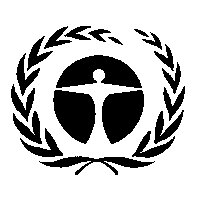 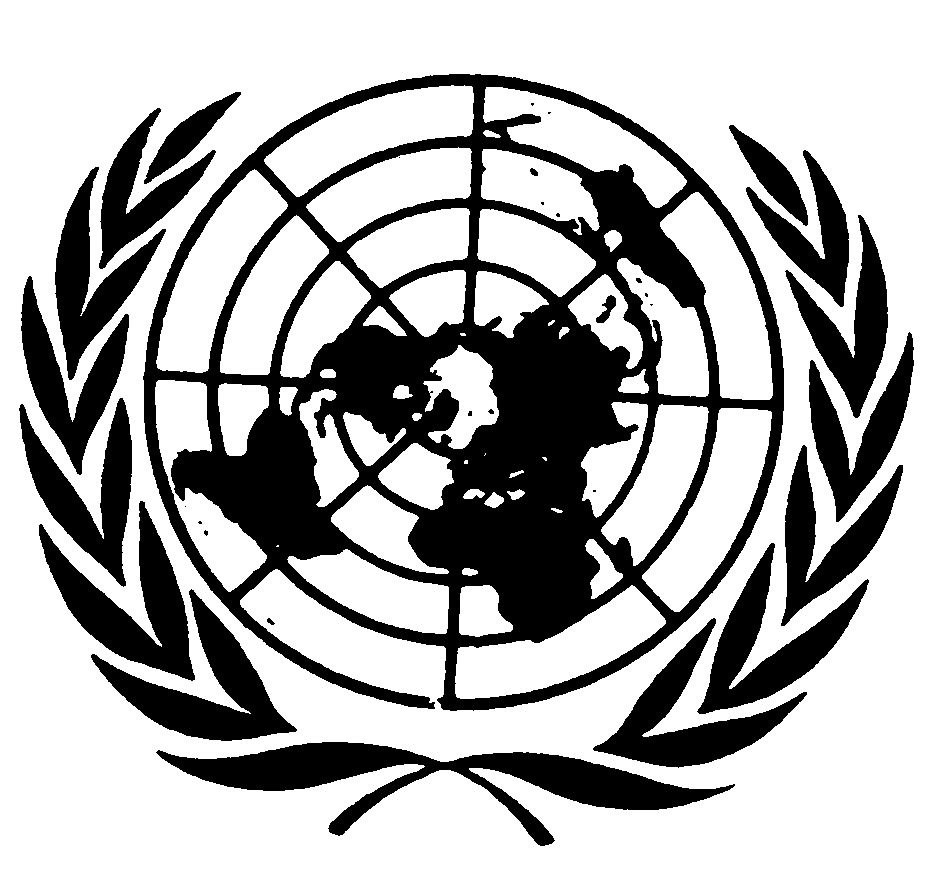 مؤتمر الأطراف في اتفاقية ميناماتابشأن الزئبقالاجتماع الثالثجنيف، 25-29 تشرين الثاني/نوفمبر 2019مؤتمر الأطراف في اتفاقية ميناماتابشأن الزئبقالاجتماع الثالثجنيف، 25-29 تشرين الثاني/نوفمبر 2019نوع النفاياتمصدر النفايات(ب)الزئبق النقي المستعاد(ج)أنشطة التعدين:المخلفات من تعدين الذهب الحرفي والضيق النطاقيتم التقاط الزئبق من:عمليات صهر وتحميص المعادن غير الحديديةتكرير النفط الخام والغاز الطبيعيمعالجة:المنتجات المضاف إليها الزئبق عندما تصبح نفاياتالنفايات الملوثة بالزئبق أو مركبات الزئبقالوسائط البيئية الملوثةمعالجة النفايات من:إنتاج الكلور والقلويات(د)، وأملاح الكحولات (على سبيل المثال، ميثيلات أو إيثيلات الصوديوم أو البوتاسيوم)، وإنتاج الديثيونايت ومحلول هيدروكسيد البوتاسيوم الفائق النقاوة باستخدام تكنولوجيا الزئبق، بما يشمل وقف تشغيل المرافقإنتاج البولي يوريثان، ومونومر كلوريد الفينيل، والأسيتالديهيد باستخدام محفز يحتوي على الزئبقالزئبق الأولي النقيمخزونات الزئبق (على سبيل المثال الصناعات والمختبرات والعيادات السنية، والمؤسسات التعليمية والبحثية، والمؤسسات الحكومية، ومدافن النفايات وأماكن رمي القمامة والمنارات)(أول) كلوريد الزئبقو(ثاني) كلوريد الزئبقالعمليات الأولية لتحميص وصهر الزنك والرصاص والنحاس والذهبالكشفإلكترود الكالوميل للقياسات الكهروكيميائيةالطب/ المستحضرات الصيدلانيةمحفز مونومر كلوريد الفينيل - (ثاني) كلوريد الزئبقالمخزونات(ثاني) أكسيد الزئبق(أكسيد الزئبق)بطاريات الخلايا الجافة والصباغ في الدهانات والمعدلات الزجاجية ومبيدات الفطريات ومستحضرات التجميل وكواشف المختبرات والطلاءات البحرية المانعة للحشفالمخزونات(ثاني) كبريتات الزئبق(كبريتات الزئبق)كواشف المختبرات، والمحفزات المستخدمة لإنتاج الأسيتالديهيدالمخزونات(ثاني) نترات الزئبق(نترات الزئبق)العامل المؤكسد، كاشف المختبراتالمخزوناتمركَّز الزُنجُفرتعدين الزئبق الأوليالمخزوناتكبريتيد الزئبقالأصباغتثبيت نفايات الزئبق من أجل تخزينها و/أو التخلصالمخزوناتنوع النفاياتمصدر النفايات(ب)أجهزة القياس غير الإلكترونية المحتوية على الزئبق (البارومترات ومقاييس الرطوبة والمانومترات ومقاييس الحرارة ومقاييس ضغط الدم الشرياني)المستشفيات والعيادات ومرافق الرعاية الصحية (البشرية والحيوانية) والصيدليات والأسر المعيشية والمدارس والمختبرات والجامعات والمرافق الصناعية والمطارات ومحطات الأرصاد الجوية، ومرافق إعادة تدوير السفنالمفاتيح والتوصيلات والمرحِّلات الكهربائية والإلكترونية والموصلات الكهربائية الدوارة التي تحتوي على الزئبقمرافق تفكيك نفايات المعدات الكهربائية والإلكترونية (المرحلات، والموصلات والمفاتيح) والمرافق الصناعية (المرفقة بالمراجل) والأسر المعيشية والمكاتبالمصابيح الفلورية، ومصابيح التفريغ الكهربائي الغازية (مصابيح بخار الزئبق، مصابيح الهاليد المعدنية ومصابيح الصوديوم عالية الضغط)، ومصابيح النيون/الأرجونالأسر المعيشية، والمرافق الصناعية والتجارية ومرافق السيارات ومراكز التجميعالبطاريات/المراكمات المحتوية على الزئبقالأسر المعيشية، والمرافق الصناعية والتجارية ومراكز التجميعالمبيدات الأحيائية ومبيدات الآفات المحتوية على الزئبق ومستحضراتها ومنتجاتهاالمرافق الزراعية والبستانية والصناعية والتجارية (بما في ذلك المخزونات) والمختبراتالطلاءات والورنيش المحتوية على الزئبقالمرافق الصناعية والتجارية والأسر المعيشيةالمستحضرات الصيدلانية المحتوية على الزئبق للاستخدامات البشرية والبيطرية، بما في ذلك اللقاحاتالمرافق الصناعية ومرافق الرعاية الصحية (بما يشمل المخزونات)، وقطاع تربية الماشيةمستحضرات التجميل والمنتجات المتعلقة بها المحتوية على الزئبقالمرافق الصناعية (بما يشمل المخزونات)ملاغم الأسنانعيادات طب الأسنان، ومدارس طب الأسنان ومحارق الجثثالأدوات العلمية المحتوية على الزئبق والمستخدمة لمعايرة الأجهزة الطبية أو العلميةالمختبرات والمؤسسات(ج) (بما يشمل المخزونات)نوع النفاياتمصدر النفايات(ب)النفايات الناتجة عن أجهزة التحكم في التلوث الصناعي أو تطهير انبعاثات الغازات الصناعية(ج)غاز المداخن من مصادر مثل:استخراج مصادر الوقود/الطاقة واستخدامهاعمليات الصهر والتحميص في انتاج المعادن غير الحديديةعمليات الإنتاج المحتوية على شوائب الزئبقاستعادة المعادن الثمينة من نفايات المعدات الكهربائية والإلكترونيةاحتراق الفحمترميد النفايات والترميد المشتركمحارق الجثثرماد القاعاحتراق الفحمتوليد الطاقة والحرارة بحرق الكتلة الأحيائيةحرق النفاياتمخلفات/حمأة معالجة مياه الصرف الصحي(د)معالجة نفايات الصرف الصحي الناتجة من:استخراج الوقود/الطاقة واستخدامهماإنتاج المنتجات المضاف إليها الزئبقعمليات التصنيع التي يستخدم فيها الزئبق أو مركبات الزئبقإنتاج المعادن غير الحديدية الأوليةعمليات الإنتاج المحتوية على شوائب الزئبقاستعادة المعادن الثمينة من نفايات المعدات الكهربائية والإلكترونيةحرق النفايات، والحرق المشترك والمعالجة الحرارية الأخرىمحارق الجثثمرافق الرعاية الصحيةرشاحة مدافن القمامة الخاضعة للرقابةردم النفايات غير الخاضع للرقابةالمرافق الزراعيةالحمأةالخزانات الفاصلة والصهاريج الرملية الرسوبية لتكرير النفط الخام وإنتاج الغاز الطبيعي ومعالجته والحفر وتنظيف السفن والعمليات الكيميائية، وما إلى ذلكمعالجة النفايات الملوثة بالزئبق (على سبيل المثال، الترسيب الكيميائي والأكسدة الكيميائية)العوامل الحفّازة لتكرير النفط والغازتكرير النفط الخاممعالجة الغاز الطبيعيمخلفات التعدين ومخلفات عمليات الاستخراجتعدين الزئبق الأوّليتعدين الذهب الحرفي والضَيِّق النطاقكسارة الحجارة والحطام والتربة(ه)البناء/الهدممعالجة المواقع الملوثةالنفايات الأخرى الناتجة من عمليات التصنيع التي يُستخدم فيها الزئبق أو مركّبات الزئبق(و)إنتاج الكلور والقلويات باستخدام تكنولوجيا الزئبقإنتاج الكحولات (مثل ميثلات أو إيثيلات الصوديوم أو البوتاسيوم)الديثيونايت ومحلول هيدروكسيد البوتاسيوم الفائق النقاوةإنتاج مونومر كلوريد الفينيل باستخدام ثنائي كلوريد الزئبق (HgCl2) كعامل حفازإنتاج الأسيتالدهيد باستخدام كبريتات الزئبق كعامل حفّاز (HgSO4)، وما إلى ذلكالنفايات الأخرى الناجمة عن تصنيع المنتجات المضاف إليها الزئبق(ز)تصنيع منتجات مضاف إليها الزئبقالنفايات الأخرى الناجمة عن تطهير الغاز الطبيعي(ح)تطهير الغاز الطبيعيالنفايات الناجمة عن مرافق معالجة النفايات(ط)مرافق معالجة النفايات